АДМИНИСТРАЦИЯБЕЛЯЕВСКОГО РАЙОНА ОРЕНБУРГСКОЙ ОБЛАСТИП О С Т А Н О В Л Е Н И Ес. Беляевка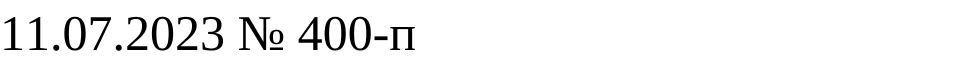 Об утверждении перечня массовых социально значимых услуг, предоставляемых органами местного самоуправления муниципального образования Беляевский районВо исполнение Указа Президента Российской Федерации от 21 июля 2020 года № 474 «О национальных целях развития Российской Федерации на период до 2030 года», постановления Правительства Оренбургской области от 09.11.2022 № 1179-пп «Об утверждении перечня массовых социально значимых услуг, предоставляемых в Оренбургской области, и о внесении изменений в некоторые постановления Правительства Оренбургской области»:1. Утвердить перечень массовых социально значимых услуг, предоставляемых в Беляевском районе согласно приложению к настоящему постановлению.2. Контроль за исполнением настоящего постановления  возложить на первого заместителя главы администрации по финансово-экономическому и территориальному развитию Бучневу Л.М. 3. Постановление вступает в силу после его обнародования на информационном стенде в фойе здания администрации Беляевского района, в местах обнародования, определенными муниципальными правовыми актами поселений,  входящих в состав Беляевского района. Исполняющий обязанности главы администрации 	                    Л.М. Бучнева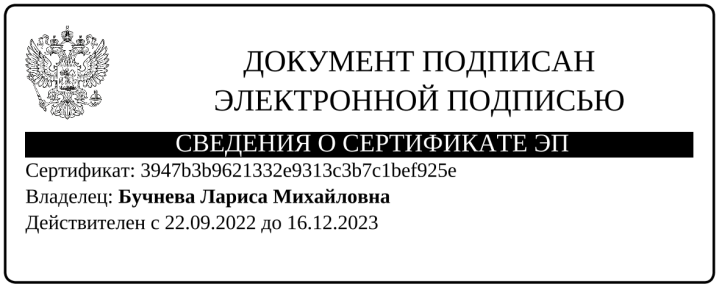 Приложение к постановлению администрации районаПеречень массовых социально значимых услуг,предоставляемых органами местного самоуправлениямуниципального образования Беляевский район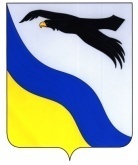 Разослано:Бучневой Л.М., Костенко Р.В., Парфенову А.С., Ермоленко А.В., отделу экономического развития, отделу по муниципальной собственности  и земельным вопросам, отделу образования, опеки и попечительства,  главному архитектору, главному  специалисту по потребительскому рынку и муниципальным услугам,  ведущему специалисту по жилищным вопросам,   отделу по физической культуре, спорту, туризму и молодежной политике, прокурору, в дело.№ п/пНаименование услуги Наименование услуги, предоставляемой в Беляевском районеНаименование органа местного самоуправления, оказывающего услугу в рамках своих полномочий12341.Выдача разрешения на ввод объекта в эксплуатациювыдача разрешения на ввод объекта в эксплуатацию- отдел архитектуры, строительства и ЖКХ2.Выдача разрешения на строительство объекта капитального строительства (в том числе внесение изменений в разрешение на строительство объекта капитального строительства и внесение изменений в разрешение на строительство объекта капитального строительства в с вязи с продление срока действия такого разрешения)выдача разрешения на строительство объекта капитального строительства (в том числе внесение изменений в разрешение на строительство объекта капитального строительства и внесение изменений в разрешение на строительство объекта капитального строительства в с вязи с продление срока действия такого разрешения)- отдел архитектуры, строительства и ЖКХ3.Направление уведомления о соответствии указанных в уведомлении о планируемом строительстве параметров объекта индивидуального жилищного строительства или садового дома установленным параметрам и допустимости размещения объекта индивидуального жилищного строительства или садового дома на земельном участкенаправление уведомления о соответствии указанных в уведомлении о планируемом строительстве параметров объекта индивидуального жилищного строительства или садового дома установленным параметрам и допустимости размещения объекта индивидуального жилищного строительства или садового дома на земельном участке- отдел архитектуры, строительства и ЖКХ4.Направление уведомления о соответствии построенных или реконструированных объектов индивидуального жилищного строительства или садового дома требованиям законодательства Российской Федерации о градостроительной деятельности направление уведомления о соответствии построенных или реконструированных объектов индивидуального жилищного строительства или садового дома требованиям законодательства Российской Федерации о градостроительной деятельности- отдел архитектуры, строительства и ЖКХ5.Выдача градостроительного плана земельного участкавыдача градостроительного плана земельного участка- отдел архитектуры, строительства и ЖКХ6.Присвоение адреса объекту адресации, изменение и аннулирование такого адресаприсвоение адреса объекту адресации, изменение и аннулирование такого адреса- администрации сельских поселений7.Выдача разрешения на установку и эксплуатацию рекламных конструкций на соответствующей территории, аннулирование такого разрешениявыдача разрешения на установку и эксплуатацию рекламных конструкций на соответствующей территории, аннулирование такого разрешения- отдел архитектуры, строительства и ЖКХ8.Предоставление разрешения на условно разрешенный вид использования земельного участка или объекта капитального строительства предоставление разрешения на условно разрешенный вид использования земельного участка или объекта капитального строительства- администрации сельских поселений9.Предоставление разрешения на отклонение от предельных параметров разрешенного строительства, реконструкции объекта капитального строительства предоставление разрешения на отклонение от предельных параметров разрешенного строительства, реконструкции объекта капитального строительства- администрации сельских поселений10.Согласование проведения переустройства и (или) перепланировки помещения в многоквартирном домесогласование проведения переустройства и (или) перепланировки помещения в многоквартирном доме- отдел архитектуры, строительства и ЖКХ11.Перевод жилого помещения в нежилое помещение и нежилого помещения в жилое помещениеперевод жилого помещения в нежилое помещение и нежилого помещения в жилое помещение- отдел архитектуры, строительства и ЖКХ12.Присвоение спортивных разрядовприсвоение спортивных разрядов- отдел по физической культуре, спорту, туризму, молодежной политике13.Присвоение квалификационных категорий спортивных судейприсвоение квалификационных категорий спортивных судей- отдел по физической культуре, спорту, туризму, молодежной политике14.Выдача разрешений на право вырубки зеленых насажденийвыдача разрешений на право вырубки зеленых насаждений- администрации сельских поселений15.Подготовка и утверждение документации по планировке территории подготовка и утверждение документации по планировке территории- отдел архитектуры, строительства и ЖКХ;- администрации сельских поселений16.Постановка граждан на учет в качестве лиц, имеющих право на предоставление земельных участков в собственность бесплатно постановка граждан на учет в качестве лиц, имеющих право на предоставление земельных участков в собственность бесплатно- отдел по муниципальной собственности и земельным вопросам17.Предоставление лесных участков, расположенных в границах земель лесного фонда, в постоянное (бессрочное) пользование, безвозмездное пользование, а также предоставление юридическим и физическим лицам лесных участков, находящихся в муниципальной собственности, в аренду, заключение договоров купли-продажи лесных насажденийпредоставление лесных участков, расположенных в границах земель лесного фонда, в постоянное (бессрочное) пользование, безвозмездное пользование, а также предоставление юридическим и физическим лицам лесных участков, находящихся в муниципальной собственности, в аренду, заключение договоров купли-продажи лесных насаждений- администрации сельских поселений18.Прием заявлений о зачислении в государственные и муниципальные образовательные организации субъектов Российской Федерации, реализующие программы общего образованияприем заявлений о зачислении в государственные и муниципальные образовательные организации Оренбургской области, реализующие программы общего образования- отдел образования, опеки и попечительства19.Принятие на учет граждан в качестве нуждающихся в жилых помещенияхпринятие на учет граждан в качестве нуждающихся в жилых помещениях- администрации сельских поселений20.Установление опеки, попечительства (в том числе предварительные опека и попечительство), патроната, освобождение опекуна (попечителя) от исполнения им своих обязанностейустановление опеки, попечительства (в том числе предварительные опека и попечительство), патроната, освобождение опекуна (попечителя) от исполнения им своих обязанностей- отдел образования, опеки и попечительства21.Выплата компенсации части родительской платы за присмотр и уход за детьми в государственных и муниципальных образовательных организациях, находящихся на территории соответствующего субъекта Российской Федерациивыплата компенсации части родительской платы за присмотр и уход за детьми в государственных и муниципальных образовательных организациях, находящихся на территории Оренбургской области- отдел образования, опеки и попечительства 22.Назначение ежемесячной выплаты на содержание ребенка в семье опекуна (попечителя) и приемной семьеназначение ежемесячной выплаты на содержание ребенка в семье опекуна (попечителя) и приемной семье- отдел образования, опеки и попечительства23.Запись на обучение по дополнительной общеобразовательной программезапись на обучение по дополнительной общеобразовательной программе- отдел образования, опеки и попечительства24.Перераспределение земель и (или) земельных участков, находящихся в государственной или муниципальной собственности, и земельных участков, находящихся в частной собственности перераспределение земель и (или) земельных участков, находящихся в государственной или муниципальной собственности, и земельных участков, находящихся в частной собственности- отдел по муниципальной собственности и земельным вопросам25.Предоставление разрешения на осуществление земляных работпредоставление разрешения на осуществление земляных работ- администрации сельских поселений26.Направление уведомления о планируемом сносе объекта капитального строительства и уведомления о завершении объекта капитального строительстванаправление уведомлений о планируемом сносе объекта капитального строительства и уведомления о завершении объекта капитального строительства- отдел архитектуры, строительства и ЖКХ27.Признание садового дома жилым домом и жилого дома садовым домомпризнание садового дома жилым домом и жилого дома садовым домом- отдел архитектуры, строительства и ЖКХ28.Выдача акта освидетельствования проведения основных работ по строительству (реконструкции) объекта индивидуального жилищного строительства с привлечением средств материнского (семейного) капиталавыдача акта освидетельствования проведения основных работ по строительству (реконструкции) объекта индивидуального жилищного строительства с привлечением средств материнского (семейного) капитала- отдел архитектуры, строительства и ЖКХ29.Установка информационной вывески, согласование дизайн-проекта размещения вывескиустановка информационной вывески, согласование дизайн-проекта размещения вывески- отдел архитектуры, строительства и ЖКХ30.Постановка на учет и направление детей в образовательные учреждения, реализующие образовательные программы дошкольного образованияпостановка на учет и направление детей в образовательные учреждения, реализующие образовательные программы дошкольного образования- отдел образования, опеки и попечительства31.Выдача разрешения на использование земель или земельного участка, которые находятся в государственной или муниципальной собственности, без предоставления земельных участков и установления сервитута, публичного сервитутавыдача разрешений на использование земельных участков или размещение объектов на земельных участках, находящихся в муниципальной собственности муниципальных образований Оренбургской области, и земельных участках, государственная собственность на которые не разграничена, без предоставления земельных участков и установления сервитута, публичного сервитута- отдел по муниципальной собственности и земельным вопросам32.Предоставление земельного участка, находящегося в муниципальной собственности, или государственная собственность на который не разграничена, на торгахпредоставление земельного участка, находящегося в муниципальной собственности, или государственная собственность на который не разграничена, на торгах- отдел по муниципальной собственности и земельным вопросам33.Отнесение земель или земельных участков в составе таких земель к определенной категории земель или перевод земель или земельных участков в составе таких земель из одной категории в другую категориюотнесение земель или земельных участков в составе таких земель к определенной категории земель или перевод земель или земельных участков в составе таких земель из одной категории в другую категорию- отдел по муниципальной собственности и земельным вопросам34.Предварительное согласование предоставления земельного участкапредварительное согласование предоставления земельного участка, находящегося в муниципальной собственности муниципальных образований Оренбургской области, и земельного участка, государственная собственность на который не разграничена- отдел по муниципальной собственности и земельным вопросам35.Предоставление в собственность, аренду, постоянное (бессрочное) пользование, безвозмездное пользование земельного участка, находящегося в государственной или муниципальной собственности, без проведения торговпредоставление земельных участков, находящихся в муниципальной собственности муниципальных образований Оренбургской области, или государственная собственность на которые не разграничена, без проведения торгов- отдел по муниципальной собственности и земельным вопросам37.Установление сервитута (публичного сервитута) в отношении земельного участка, находящегося в государственной или муниципальной собственности установление сервитута (публичного сервитута) в отношении земельного участка, находящегося в государственной или муниципальной собственности- отдел по муниципальной собственности и земельным вопросам38.Предоставление земельного участка, находящегося в государственной или муниципальной собственности, гражданину или юридическому лицу в собственность бесплатнопредоставление земельных участков, находящихся в муниципальной собственности муниципальных образований Оренбургской области, и земельных участков, государственная собственность на которые не разграничена, без проведения торгов- отдел по муниципальной собственности и земельным вопросам39.Предоставление информации об объектах учета, содержащейся в реестре имущества субъекта Российской Федерации, об объектах учета из реестра муниципального имуществавыдача выписок из Реестра муниципального имущества Оренбургской области- отдел по муниципальной собственности и земельным вопросам40.Передача в собственность граждан занимаемых ими жилых помещений жилищного фонда (приватизация жилищного фонда)передача в собственность граждан занимаемых ими жилых помещений жилищного фонда (приватизация жилищного фонда)- отдел по муниципальной собственности и земельным вопросам;- администрации сельских поселений41.Предоставление жилого помещения по договору социального наймапредоставление жилого помещения по договору социального найма- специалист по жилищным вопросам администрации района;- администрации сельских поселений